Рекомендовать теплоснабжающим организациям (ООО «ТЭК-Печора», Печорскому филиалу АО «Коми тепловая компания», АО «Тепловая сервисная компания»):Завершить отопительный период 2019-2020 гг., при установлении положительной среднесуточной температуры наружного воздуха выше +80С в течение пяти суток подряд, но не раньше 28.05.2020г. согласно, утвержденному графику отключения (без ГВС) жилого фонда, объектов соцкультбыта, больниц, детских садов, школ, школ-интернатов (приложение). Известить всех потребителей о прекращении подачи теплоносителя.Не допускать в период ежегодных профилактических ремонтов отключение систем горячего водоснабжения на срок более 14 суток.Настоящее распоряжение подлежит официальному опубликованию и размещению на официальном сайте администрации МР «Печора».И. о. главы муниципального районаруководитель администрации                                                  Р. И. ГрибановПриложение  к распоряжению администрации муниципального района «Печора»№  423-р от « 25» мая 2020 годаГрафикостановки котельных и ЦТП муниципального района «Печора» в связи с окончанием отопительного сезона 2019-2020 гг.Примечание: Дх - дата завершения отопительного сезона 2019-2020 гг. (устанавливается распоряжением администрации МР «Печора»);Ду – дата начала отопительного сезона 2019-2020 гг. (устанавливается распоряжением администрации МР «Печора»);Днпс – дата остановки котельной НПС «Сыня»____________________________________________________________799-рпопопопоАДМИНИСТРАЦИЯМУНИЦИПАЛЬНОГО РАЙОНА« ПЕЧОРА »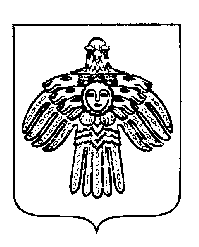 «ПЕЧОРА »  МУНИЦИПАЛЬНÖЙ  РАЙОНСААДМИНИСТРАЦИЯ РАСПОРЯЖЕНИЕТШÖКТÖМРАСПОРЯЖЕНИЕТШÖКТÖМРАСПОРЯЖЕНИЕТШÖКТÖМ« 25 » мая 2020 г.г. Печора,  Республика Коми                            № 423-рО завершении отопительного периода  2019-2020 гг. в муниципальном районе «Печора»№ п/пНаименование объектаДата остановки котельнойДата остановки котельнойПримечание№ п/пНаименование объектаотоплениеГВСПримечание1Котельная № 2Дх2Котельная № 3ДхДх+2Подача горячей воды потребителям будет осуществляться котельной № 23Котельная № 4Дх11.07-04.08.2020г.Подача ГВС осуществляться не будет4Котельная № 405.08.-24.08.2020г.Подача горячей воды потребителям будет осуществляться от котельной №85Котельная № 56Котельная № 7Дх10.08.-21.08.2020г7Котельная № 8Дх11.07.-04.08.2020г..Подача горячей воды только своим потребителям8Котельная № 9Дх13.06.2020-24.06.2020г.9Котельная № 10Дх01.07-14.07.2020г.10Котельная № 11Дх15.06.-26.06.2020г.11Котельная № 13ДхКотельная выводится в резерв с последующим закрытием12ЦТП №№ 6,14,15,16,17,27,28,50, «Энергетик», «МК-53», ЦТП «Восточный»Дх06.07.2020 г.-19.07.2020г.13ЦТП №24Дх06.07.2020 г.-19.07.2020г.Продолжительность отключения ГВС превышает допустимый скор отключения ГВС, в связи проведением ремонтных работ магистрального трубопровода и квартирных трубопроводов ГВС14Котельная № 21 п. КожваДх03.07.2020г.-17.07.2020г.15Котельная № 22 п. ОзерныйДх16Котельная № 23 п. КожваДх17Котельная № 25 п. КожваДх03.07.2020г.-17.03.07.2020г.18Котельная № 26 п. ПутеецДх17.08.2020г.-31.08.2020г.19Котельная № 31 п. КаджеромДх-20Котельная № 33 п. КаджеромДх-21Котельная № 41 п. Белый-ЮДх-22Котельная № 42 п. НабережныйДОЗП1ДОЗП2Остановка ГВС до начала ОЗП 2020-2021гг.23 Котельная № 45 п. Березовка ДОЗП1ДОЗП2Остановка ГВС до начала ОЗП 2020-2021гг.24Котельная № 49 п. ЛуговойДх25Котельная № 51 п. СыняД1СМНД2СМНПо графику НПС «Сыня»26Котельная № 53 п. Чикшино06.05.2020гДхПодачаГВС-после ввода в эксплуатацию газовой БМК26Котельная № 54 п. ЧикшиноДх27 Котельная № 56 п. Изъя-ЮДхПо графику ООО «Газпром Межрегионгаз Ухта» (ремонт ГРС)28Котельная № 57 п. ТалыйДхОстановка ГВС до начала ОЗП 2020-2021гг.29Котельная № 58 п. КосьюДх30Котельная № 60 п. КожваДхПо графику ООО «Газпром Межрегионгаз Ухта» (ремонт ГРС)31Пеллетная котельная п. ЗеленоборскДх